 AUCTION: We raised €5689 (€1740 silent and €3950 live) for the scholarship fund last night at the auction. Thank you!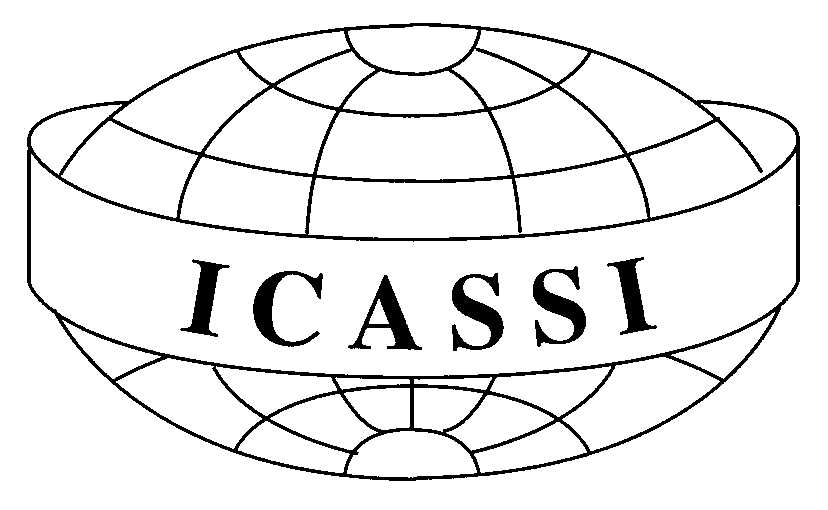 PREPARING FOR THE DEPARTURE OF WEEK ONE PARTICIPANTS:  The week has gone by quickly and it is time for those persons leaving this Saturday to begin to prepare for it. More details about check out will be in Friday’s newsletter.Sharing Taxis – There is a sign-up sheet outside of the ICASSI Office (3.3 Haus 3) to indicate your need for a taxi to share to the Bonn Airport or Bonn Train Station. This is to help you get in touch with others on the list to arrange rides. ICASSI will not be making these arrangements.ICASSI PHOTOS ARE READY TO ORDER – orders will only be taken up through the coffee break today. There is a table outside of the office.  ORDERS FOR RECORDING – are also being handled by the persons selling photos. The cost is €5 per recording or 5 
recordings for €20. NOTE: The recordings are copyrighted by ICASSI and are not to be distributed to non-ICASSI participants. Audio and video recording of Plenary by individuals not authorized by ICASSI is prohibited. Recording of morning and afternoon sessions, whether audio or video, requires the agreement of the instructor and classmates. IF YOU WANT TO BE IN THE TALENT SHOW NEXT WEDNESDAY you are welcome to prepare one short song, dance, poem (no more than 5 minutes), or whatever talent you might have. You are responsible to bring any music you may need. Please contact Magnus Irvine and let him know. If you cannot locate him, the office will get your message to him.TODAY’S SPECIAL PRESENTATION SESSIONS - 16:45 -17:45 pmDaniela Cechova will present on Let’s Make Community Around the Alfred Adler Center International in the Aula. 
We are beginning the new tradition of international collaboration of Adlerians around the world. Join us and be part of the Adlerian community around the AACI. (English)
Frank Walton will present on Use of the Most Memorable Observation—A demonstration in building 1, room 10 (1.10). This technique has proven to be a powerful means of understanding aspects of the parent’s belief system especially as it relates to understanding why a parent chooses his or her style of parenting. (English)Ellisha Othman and Ivy Tan will present on Volunteering in Asia in building 3, room 3 (3.4).  Persons 
interested to know more about how gemienschafsgefuel is applied in an Asian setting. Learn more about the 
Malaysian experience and volunteer with us! (English)Solenne Roland Riche will present on Positive Discipline in School and in the Family in building 1, room 1 (1.1).
Introduction to Positive Discipline.  How to be kind and firm at the same time and encourage children and
students. (English).Ulrike Bergmann will present on How to Use your Fear as a Springboard to Success in building 1, room 6 (1.6).
In German: See the German newsletter.EVALUATION FORMS:  Instructors will be handing out Course Evaluations forms in each class.  Please fill these out today and return them to your instructors on Friday. As last year, the overall evaluation will be sent to you electronically.  Information about this will be sent to you shortly after you return home.  BROKEN WINDOW – a window on the lower level of Haus 1 has been broken. It was likely an accident. If you were the one who did it or know about it, please come to the ICASSI office. There will be no personal responsibility for payment, but Haus Venusberg needs this information in order to file their paperwork with the insurance company. Tomorrow’s Plenary is Psychological Muscle with Paul RasmussenBOOKSTORE: The bookstore is in the basement of Building 3 of Haus Venusberg. Open hours are  10:30-10:45 a.m., 1:45-2:15 p.m., and 4:30-5:00 p.m. through Friday. This newsletter is also available on social media. Please go to icassi.net or on facebook   @icassiofficialICASSI Office: The office is located in room 3.3. You are requested to respect that the staff has many tasks. Please visit Mondays thru Fridays: 08:30 – 09:00,  10:30-11:00, 13:00-14:30 and 16:45 – 17:45 p.m.